Menù Autunno/inverno Scuole di Civitavecchia (9 settimane) in vigore dal 21/10/2019	Informazioni sul portale http://www.civitavecchia.scuoledussmann.itSettimanaLunedìMartedìMercoledìGiovedìVenerdì1PIZZA BIANCAPasta al Pomodoro  Arrosto di bovino al tegame Finocchi gratinati Pane -Frutta fresca di stagioneCIAMBELLONECrema di lenticchie con pasta Formaggio Crescenza -Carote alla juliennePane - Frutta fresca di stagione BANANARiso alla parmigianaPolpette di pesce fresco- Bieta all’olioPane- Frutta fresca di stagionePIZZA ROSSAPasta con zuccaCoscio di pollo al forno-Patate al tegame Pane- Frutta fresca di stagioneCROSTATA DI FRUTTAPasta alla marinara Uova strapazzate-Spinaci all’olio Pane- Frutta fresca di stagione 2CIAMBELLONEPasta al pesto Polpettone di tonno-Fagiolini all’olioPane - Frutta fresca di stagione  PIZZA ROSSALasagne al fornoProsciutto cotto -Insalata verde  Pane- Frutta fresca di stagioneBANANAPassato di verdure con pastaFrittata -Spinaci burro e parmigianoPane- Frutta fresca di stagione CROSTATA DI FRUTTAPasta al pomodoroMozzarella -Insalata di finocchi Pane- Frutta fresca di stagione PIZZA BIANCARiso e piselli Straccetti di petto di pollo al limone Patate croccanti al forno Pane- Frutta fresca di stagione  3CROSTATA DI FRUTTATortellini burro e parmigianoPolpettone di maiale -Insalata mista Pane- Frutta fresca di stagione PIZZA ROSSAPasta alla pizzaiola Bastoncini di pesce fresco -Purea di patatePane - Frutta fresca di stagione PIZZA BIANCAPasta al Pomodoro Hamburger di tacchino al fornoCavolfiori gratinati Pane- Frutta fresca di stagione BANANARisotto allo zafferanoPolpettone di tonno-Fagiolini all’agroPane- Frutta fresca di stagioneCIAMBELLONECrema di ceci con pasta Fomaggio fresco spalmabile –Carote alla juliennePane - Frutta fresca di stagione 4PIZZA BIANCACrema di lenticchie con pasta Scaloppina di bovino al tegameSpinaci all’olioPane- Frutta fresca di stagionePIZZA ROSSARiso al pomodoroTortino di patate con mozzarella e prosciutto cottoPane- Frutta fresca di stagione  BANANAPasta con tonno in bianco Uova al Pomodoro Insalata di finocchiPane- Frutta fresca di stagione CIAMBELLONEPasta al ragù vegetale Bocconcini di pollo panati Carote stufate Pane - Frutta fresca di stagione CROSTATA DI FRUTTAPasta burro e parmigianoTimballo di pesce fresco Bieta all’olioPane- Frutta fresca di stagione 5PIZZA ROSSARisotto con zuccaFrittata di patatePiselli al tegamePane- Frutta fresca di stagioneCROSTATA DI FRUTTATagliatelle (elem) /gnocchetti sardi (mat) al Pomodoro Polpette di carne mista al PomodoroFagiolini all’olio Pane Frutta fresca di stagioneCIAMBELLONECrema di fagioli con pastaFormaggio fresco spalmabile Carote alla julienne Pane- Frutta fresca di stagioneBANANAPasta burro e parmigianoCrocchette di pesce frescoPatate al tegame Pane- Frutta fresca di stagione 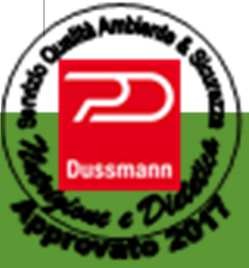 PIZZA BIANCAPasta al PomodoroFesa di tacchino al limoneFagiolini e carote all’olioPane- Frutta fresca di stagione 6CIAMBELLONEPassato di verdure con pastaSpezzatino di pollo -Patate al tegame Pane- Frutta fresca di stagionePIZZA ROSSAPasta burro e parmigianoUova strapazzate -Carote stufate Pane- Frutta fresca di stagione BANANAPasta e piselliPolpette di pesce fresco-Spinaci all’olioPane- Frutta fresca di stagione  PIZZA BIANCA	Ravioli al Pomodoro	Mortadella -Insalata di finocchi Pane-Frutta fresca di stagioneCROSTATA DI FRUTTARisotto al PomodoroFormaggio Crescenza-Insalata verdePane- Frutta fresca di stagione  7CIAMBELLONEPasta alla marinara con olivePolpettone di bovino al fornoFagiolini all’agroPane-Frutta fresca di stagionePIZZA BIANCAPasta al pomodoroCotoletta di maiale panataPatate al tegame Pane-Frutta fresca di stagionePIZZA ROSSAPasta al pestoMozzarella Carote alla juliennePane-Frutta fresca di stagioneBANANACrema di fagioli con pasta Uova al Pomodoro Insalata verde Pane- Frutta fresca di stagione CIAMBELLONEPasta burro e parmigianoPolpettone di tonnoBieta ripassata Pane-Frutta fresca di stagione 8CROSTATA DI FRUTTARiso con crema di lenticchie Formaggio fresco spalmabile Insalata mistaPane- Frutta fresca di stagionePIZZA BIANCAPasta al ragù vegetale  Straccetti cremolati di petto di pollo Spinaci all’olio Pane -Frutta fresca di stagione CIAMBELLONELasagne al fornoProsciutto cotto Carote alla juliennePane-Frutta fresca di stagioneBANANAPasta burro e parmigiano Polpette di pesce al forno Purea di patate Pane-Frutta fresca di stagionePIZZA ROSSAPasta al pomodoro Uova strapazzate Piselli al tegame Pane-Frutta fresca di stagione 9CROSTATA DI FRUTTAPasta rosa Frittata di patate Finocchi gratinati Pane-Frutta fresca di stagione PIZZA BIANCACrema di ceci con pasta Bastoncini di pesce fresco Carote stufate Pane-Frutta fresca di stagione BANANARisotto allo zafferano Bollito di bovino all’aceto balsamicoInsalata verde Pane-Frutta fresca di stagioneCIAMBELLONEPasta al ragùFormaggio stracchino Patate croccanti al forno Pane-Frutta fresca di stagionePIZZA ROSSAPasta al Pomodoro  Coscio di pollo al forno Fagiolini all’agro  Pane-Frutta fresca di stagione 